Beitrittserklärung zum „Unterstützerkreis Same/Tansania e.V.“An den VorstandUnterstützerkreis Same/Tansania e.V. Pfr. P. Bernhard Henneke OCDSKirchplatz 333184 AltenbekenVereinsbeitrittSehr geehrte Damen und Herren,hiermit erkläre ich meinen Beitritt als ordentliches Mitglied zum „Unterstützerkreis Same/Tansania e.V.“.Der Jahresbeitrag beträgt 18,00 € und wird jährlich zum 15.01. abgebucht. Im Beitrittsjahr ca. 4 Wochen nach Vereinseintritt.Meine persönlichen Daten lauten: Name und Vorname_______________________________________________________Adresse_________________________________________________________________eMail___________________________________________________________________Geburtsdatum____________________________________________________________Buchen Sie bitte den Betrag von:Jährlich______________	Vierteljährlich______________ 	monatlich_____________von meinem Konto ab.Hinsichtlich des Einzugs meiner Mitgliedsbeiträge verweise ich auf das beigefügte Dokument (SEPA-Lastschrift).Mit freundlichen Grüßen__________________________________________________________________Ort/Datum/Unterschrift des Beitretenden, ggf. Unterschrift gesetzlicher VertreterWiederkehrende Zahlungen/Recurrent Payments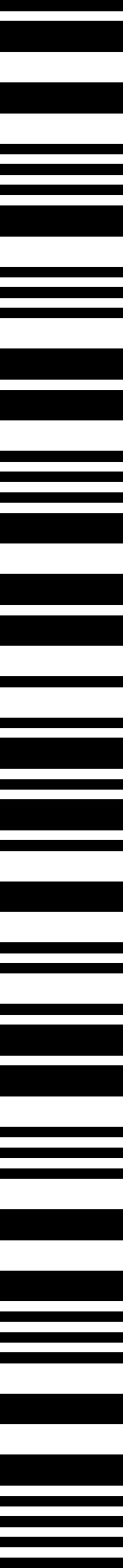 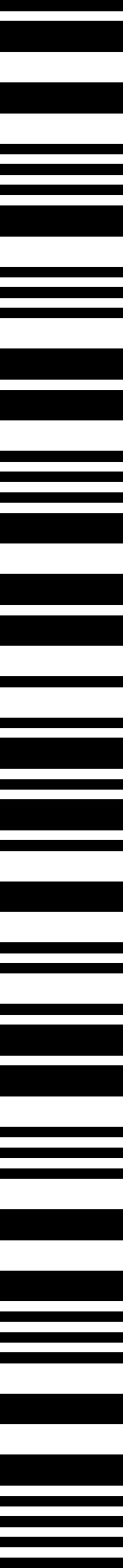 SEPA-LastschriftmandatIch/Wir ermächtige(n) den „Unterstützerkreis Same/Tansania“ Kirchplatz 3, 33184 AltenbekenZahlungen von meinem/unserem Konto mittels Lastschrift einzuziehen. Zugleich weise(n) ich/wir mein/unser Kreditinstitut an, die vomUnterstützerkreis Same/Tansaniaauf mein/unser Konto gezogenen Lastschriften einzulösen.Hinweis: Ich kann/Wir können innerhalb von acht Wochen, beginnend mit dem Belastungsdatum, die Erstattung des belasteten Betrags verlangen. Es gelten dabei die mit meinem/unserem Kreditinstitut vereinbarten Bedingungen.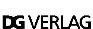 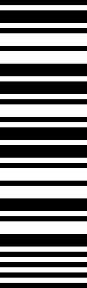 1 Hinweis: Ab 01.02.2016 kann die Angabe des BIC bei Zahlungen innerhalb EU/EWR entfallen.440 160  I     è 10.15 	Datenversorgung manuell YG46LM6-55242 Seite 1 von 1 	Gläubiger-Identifikationsnummer (CI/Creditor Identifier)DE43ZZZ00002017668MandatsreferenzNach Vereinseintritt[Name des Zahlungsempfängers]Unterstützerkreis Same/Tansania e.V.Kontoinhaber (Vorname, Name, Straße, Hausnummer, PLZ, Ort)KreditinstitutBIC 1IBANIBANOrt, DatumOrt, DatumUnterschrift